                                                The Good Intentions“Traditional country, Americana, call it what you will…it’s nigh on musical perfection.”                                                                                                                        (Alan Cackett)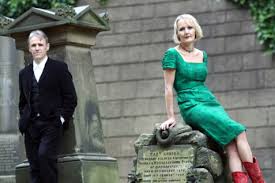 The Good Intentions are husband and wife duo R Peter Davies and Gabrielle Monk.Based in Liverpool, they have emerged over the last few years as part of the new wave of UK alt-country acts. Fusing old-time country with a traditional British sensitivity, they have developed their own singular voice and sound. In 2011, they were voted Best Americana Band at the British Country Music Awards.Their songs are rooted in the timeless music carried to America by the emigrants from the British Isles, most of whom departed from the very port where Peter and Gabrielle live.The Good Intentions are bringing that music home.Playing mostly original compositions with mainly acoustic instruments, and singing close harmonies, they are often complemented on record and on stage by additional occasional band members.They have so far released three albums, have toured the UK, the US, and on the Continent, and have guested on the legendary Bob Harris Country show on BBC Radio.“These songs are not just timeless, they are true classics, right up there with the best of the Louvins, the Delmores, the Blue Sky Boys, and early Everlys.”                                                                                                                              (Maverick)Video Links“Gone So Long”   https://www.youtube.com/watch?v=kZhpwwReAWI“Colfax Town” live in Altadena CA   https://www.youtube.com/watch?v=9me4JHdZxYs“Hank’s Last Ride”   https://www.youtube.com/watch?v=RgaY8fZxQa8Venues played by The Good IntentionsThe Boardwalk, SheffieldThe Cavern, LiverpoolBeverley Folk FestivalView Two Gallery, LiverpoolMiddlewich FestivalMaverick FestivalParr Street, LiverpoolCome Down And Meet The Folks, LondonTwickenham Folk ClubLiverpool Sound CityDent FestivalThe Cinema Bar, Culver City CACrossroads, Nashville TENNEvangeline’s, Colfax CAOld Ironsides, Sacramento CAThe Riptide, San Francisco CAThe Atkinson, SouthportAmericana UK FestivalCoffee Gallery Backstage, Altadena CAWhat’s Cookin’, LondonEric’s, LiverpoolManchester Americana FestivalCountry 2 Country Festival, The O2, LondonPappy and Harriet’s, Pioneertown CABluebird Café, Nashville TENNThe 5 Spot, Nashville TENN“In this world of bang-crash pop records masquerading as country, it is refreshing to hear an act like this: they are the real deal.”                                                                                                                      (CMR Nashville Radio)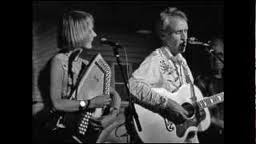 Bookings: thegoodintentions@yahoo.co.uk                   44 7801 961404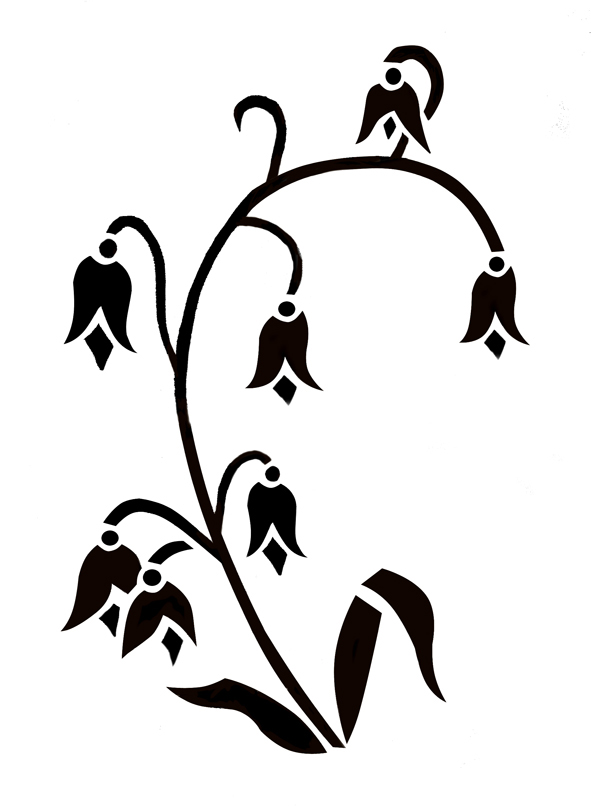 